                                                                                                                                                                                                                                                                                                                                                                                                                                                                                                                                                                                                                                                                                                                                                                                                                                                                                                                                                                                                                                                                                                                                                                                                                                                                                                                                                                                                                                                                                                                                                                                                                                                                                                                                                                                                                                                                                                                                                                                                                                                                                                                                                                                                                                                                                                                                                                                                                                                                                                                                                                                                                                                                                                                                                                                                                                                                                                                                                                                                                                                                                                                                                                                                                                                                                                                                                                                                                                                                                                                                                                                                                                                                                                                                                                                                                                                                                                                                                                                                                                                                                                                                                                                                                                                                                                                                                                                                                                                                                                                                                                                                                                                                                                                                                                                                                                                                                                                                                                                                                                                                                                                                                                                                                                                                                                                                                                                                                                                                                                                                                                                                                                                                                                                                                                                                                                                                                                                                                                                                                                                                                                                                                                                                                                                                                                                                                                                                                                                                                                                                                                                                                                                                                                                                                                                                                                                                                                                                                                                                                                                                                                                                                                                                                                                                                                                                                                                                                                                                                                                                                                                                                                                                                                                                                                                                                                                                                                                                                                                                                                                                                                                                                                                                                                                                                                                                                                                                                                                                                                                                                                                                                                                                                                                                                                                                                                                                                                                                                                                                                                                                                                                                                                                                                                                                                                                                                                                                                                                                                                                                                                                                                                                                                                                                                                                                                                                                                                                                                                                                                                                                                                                                                                                                                                                                                                                                                                                                                                                                                                                                                                                                                                                                                                                                                                                                                                                                                                                                                                                                                                                                                                                                                                                                                                                                                                                                                                                                                                                                                                                                                                                                                                                                                                                                                                                                                                                                                                                                                                                                                                                                                                                                                                                                                                                                                                                                                                                                          			
GCSE Examinations Calendar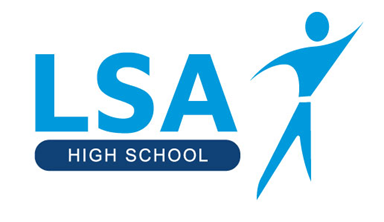 May to June – Summer 2024May 2024Exams – 9:00 startExams – 13:15 startMonday 6th Bank HolidayBank HolidayTuesday 7th  Wednesday 8th   Thursday 9th  (AQA 8062/13 & 8062/16) Religious Studies Paper 1: Christianity & Judaism(105 mins)(AQA 8261/W) Understanding Drama (Written)105 minsFriday 10th  (AQA 8461/01) Biology Paper 1 (Foundation & Higher)(105 mins)(AQA 8464/B/1) Combined Science Trilogy – Biology Paper 1(Foundation & Higher)75 mins(AQA 8668/L) German – Listening (Foundation & Higher)Foundation - 35 mins or Higher - 45 mins(AQA 8668/R) German – Reading (Foundation & Higher)Foundation - 45 mins or Higher - 60 minsMonday 13th (WJEC C720U10 - 1) English Literature - Paper 1: Shakespeare120 mins(OCR R051/01) Sports Studies: Contemporary issues in sport60 minsTuesday 14th  (AQA 8658/L) French – Listening (Foundation & Higher)Foundation 35 mins or Higher 45 mins(AQA 8658/R) French – Reading (Foundation & Higher)Foundation 45 mins or Higher 60 mins(Edexcel 1BS0/01) Business Paper 1: Investigating Small Business105 minsWednesday 15th   (Edexcel 1HI0/11) History Paper 1: Medicine in Britain75 mins(Edexcel 1CP2/01) Computer Science Paper 1: Principles of Computer Science90 mins Thursday 16th  (Edexcel 1MA1/01) Mathematics Paper 1: Non-calculator (Foundation & Higher)90 mins(AQA 8062/2A) Religious Studies Paper 2(105 mins)Friday 17th  (AQA 8462/1) Chemistry Paper 1 (Foundation & Higher)105 mins(AQA 8464/C/1) Combined Science Trilogy – Chemistry Paper 1 (Foundation & Higher)75 mins(AQA 8035/1) Geography Paper 1: Living with the Physical Environment90 minsMonday 20th   (WJEC C270U20 - 1) English Literature – Paper 2: Prose & Poetry(150 mins)Tuesday 21st    (AQA 8668/W) German – Writing (Foundation & Higher)Foundation 60 mins or Higher 75 mins(Edexcel 1CP2/02) Computer Science Paper 2: Application of Computational Thinking (Onscreen)120 minsWednesday 22nd    (AQA 8463/1) Physics Paper 1 (Foundation & Higher)105 mins(AQA 8464/P/1) Combined Science Trilogy – Physics Paper 1(Foundation & Higher)75 mins(AQA 8582/1) Physical Education Paper 1: The human body and movement in physical activity and sport75 minsThursday 23rd  (WJEC C700U10 - 1) English Language - Paper 1: 20th Century Literature105 mins(Edexcel R014) Engineering Manufacture Component 3: Principles of Engineering ManufactureFriday 24th  (AQA 8658/W) French – Writing (Foundation & Higher)Foundation 60 mins or Higher 75 minsMonday 27th May to Friday 31st MayHalf TermMonday 3rd (Edexcel 1MA1/2) Mathematics Paper 2: Calculator(Foundation & Higher)90 mins(AQA 8582/2) Physical Education Paper 2: Socio-cultural influences and well-being in physical activity and sport75 mins(Edexcel 1RUO/1H) Russian – Listening and understanding in Russian (Higher) 45 mins.(Edexcel 1RUO/3H) Russian – Reading and understanding in Russian (Higher) 65 mins.Tuesday 4th (AQA 8698/L) Spanish – Listening (Higher)45 mins(AQA 8698/R) Spanish – Reading (Higher)60 mins(Edexcel 1HI0/B2/P4) History Paper 2: King Richard, King John & Superpower Relations105 minsWednesday 5th (AQA 8035/2) Geography – Paper 2: Challenges in the Human Environment90 minsEdexcel 1BS0/02) Business Paper 2: Building a Business105 minsThursday 6th (WJEC C700U20-1) English Language - Paper 2: Non-fiction 19th & 20th Century120 minsFriday 7th (AQA 8461/2) Biology Paper 2 (Foundation & Higher)105 mins(AQA 8464/B/2) Combined Science Trilogy –Biology Paper 2 (Foundation & Higher) 105 minsMonday 10th (Edexcel 1MA1/3) Mathematics Paper 3: Calculator (Foundation & Higher)90 mins(AQA 8698/W) Spanish – Writing (Higher)Higher 75 minsTuesday 11th (AQA 8462/2) Chemistry Paper 2 (Foundation & Higher)105 mins(AQA 8464/C/2) Combined Science Trilogy – Chemistry Paper 2 (Foundation & Higher)75 min(Edexcel 1HI0/31) History Paper 3: Weimar & Nazi Germany80 minsWednesday 12th Thursday 13th Friday 14th  (AQA 8035/3) Geography – Paper 3: Geographical Applications75 mins(AQA 8463/2) Physics Paper 2 (Foundation & Higher)105 mins(AQA 8464/P/2) Combined Science Trilogy – Physics Paper 2 (Foundation & Higher)75 minsMonday 17th (Edexcel 1RUO/4) Russian – Writing in Russian (Higher)Higher 85 mins(Edexcel 1MU0/03) Music - Component 3 (Appraising)105 minsTuesday 18th    Wednesday 19th     (AQA 8585/W) Food Preparation & Nutrition Paper 1105 mins)Thursday 20th   Friday 21st  